งานป้องกันและบรรเทาสาธารณภัย องค์การบริหารส่วนตำบลบ้านบะ๑. หลักการและเหตุผลสาธารณภัยยังคงมีแนวโน้มจะเกิดขึ้นอย่างต่อเนื่องและซับซ้อนมากขึ้น เนื่องจากความ แปรปรวนของภูมิอากาศโลก ความเสื่อมโทรมของทรัพยากรธรรมชาติประกอบกับการเปลี่ยนแปลงโครงสร้าง สังคมไทยจากสังคมชนบทไปสู่สังคมเมืองอย่างรวดเร็ว ประชาชนมีโอกาสอาศัยอยู่ในพื้นที่เลี่ยงภัยมากขึ้น ส่งผลให้ความเสียหายจาก สาธารณภัยรุนแรงมากขึ้น ทั้งภัยธรรมชาติ เซ่น อุทกภัย วาตภัย          ภัยแล้ง ภัยหนาว และภัยจากการกระทำของมนุษย์ เซ่น อัคคีภัย อุบัติภัย การรั่วไหลของสารเคมีอันตรายองค์กรปกครองส่วนห้องถิ่นซึ่งเป็นหน่วยงานที่อยู่ใกล้ชิดประชาชน และมีบทบาทภารกิจใน การเข้าไปให้ความช่วยเหลือและบรรเทาสาธารณภัยในลำดับแรก ก่อนที่หน่วยงานภายนอกจะเข้าไปให้ความ ช่วยเหลือประกอบกับพระราชบัญญัติป้องกันและบรรเทาสาธารณภัย พ.ศ.๒๕๕๐ กำหนดให้องค์กรปกครองส่วนท้องถิ่นมีหน้าที่ในการป้องกันและบรรเทาสาธารณภัย และให้ผู้บริหารองค์กรปกครองส่วนท้องถิ่นเป็น ผู้อำนวยการท้องถิ่นในการป้องกันและบรรเทาสาธารณภัยในท้องถิ่นตน จึงถือเป็นภารกิจสำคัญขององค์กร ปกครองส่วนท้องถิ่นที่จะต้องเตรียมความพร้อมในการป้องกันสาธารณภัย และพัฒนาขีดความสามารถในการ เผชิญเหตุและให้ความช่วยเหลือผู้ประสบภัย ภายหลังจากสถานการณ์ภัยยุติ๒. วัตถุประสงค์๑. เพื่อให้การดำเนินงานจัดการงานป้องกันและบรรเทาสาธารณภัย ขององค์การบริหารส่วนตำบลตำบลบะ มีขั้นตอน,หรือกระบวนการ และแนวทางในการปฏิบัติงานเป็นมาตรฐานเดียวกัน๒. เพื่อให้มั่นใจว่าได้มีการปฏิบัติตามข้อกำหนด ระเบียบหลักเกณฑ์เกี่ยวกับการจัดการงาน ป้องกันและบรรเทาสาธารณภัยที่กำหนดไว้อย่างสม่ำเสมอ และมีประสิทธิภาพ๓. เพื่อพัฒนาขีดความสามารถด้านการป้องกันและบรรเทาสาธารณภัยให้มีประสิทธิภาพ สามารถลดความสูญเสียที่เกิดจากภัยพิบัติให้เหลือน้อยที่สุด๔. เพื่อให้ประชาชนที่ประสบภัยได้รับการช่วยเหลือฟื้นฟูอย่างทั่วถึงและท้นเวลา ๕. เพื่อบูรณาการระบบการสั่งการในการป้องกันและบรรเทาสาธารณภัยอย่างมีเอกภาพ ๖. เพื่อสร้างระบบบริหารจัดการสาธารณภัยที่ดี และสอดคล้องกับวัฏจักรการเกิดภัย๓. นิยามคำศัพท์การป้องกัน (Prevention) หมายถึง มาตรการและกิจกรรมต่างๆที่กำหนดขึ้นล่วงหน้าทั้ง ทางด้านโครงสร้าง และที่มิใช่ด้านโครงสร้าง เพื่อลดหรือควบคุมผลกระทบในทางลบจากสาธารณภัยการลดผลกระทบ (Mitigation) หมายถึง กิจกรรมหรือวิธีการต่างๆเพื่อหลีกเลี่ยงและลด ผลกระทบทางลบจากสาธารณภัยและยังหมายถึงการลดและป้องกันมิให้เกิดเหตุหรือลดโอกาสที่อาจก่อให้เกิด สาธารณภัยการเตรียมความพร้อม (Preparedness) หมายถึง มาตรการและกิจกรรมที่ดำเนินการ ล่วงหน้าก่อนเกิด สาธารณภัย เพื่อเตรียมพร้อมการจัดการในสถานการณ์ฉุกเฉินให้สามารถรับมือกับผลกระทบ จากสาธารณภัยได้อย่างทันการณ์ และมีประสิทธิภาพการจัดการในภาวะฉุกเฉิน (Emergency Management) หมายถึง การจัดตั้งองค์กรและ การบริหารจัดการด้านต่าง ๆ เพื่อรับผิดชอบในการจัดการสถานการณ์ฉุกเฉินทุกรูปแบบ โดยเฉพาะอย่างยิ่ง การเตรียมความพร้อมรับมือและการฟื้นฟูบูรณะการพื้นฟูบูรณะ (Rehabilitation) หมายถึง การพื้นฟูสภาพเพื่อทำให้สิ่งที่ถูกต้องหรือได้รับ ความเสียหายจากสาธารณภัยได้รับการช่วยเหลือ แก้ไขให้กลับคืนสู่สภาพเดิมหรือดีกว่าเดิม รวมทั้งให้ ผู้ประสบภัยสามารถดำรงชีวิตตามสภาพปกติได้โดยเร็วหน่วยงานของรัฐ หมายถึง ส่วนราชการ รัฐวิสาหกิจ องค์การมหาชน และหน่วยงานอื่นของ รัฐ แต่ไม่หมายความรวมถึงองค์กรปกครองส่วนท้องถิ่นองค์กรปกครองส่วนท้องถิ่น หมายถึง องค์การบริหารส่วนตำบล เทศบาล องค์การบริหาร ส่วนจังหวัด เมืองพัทยา และองค์กรปกครองส่วนท้องถิ่นอื่นที่มีกฎหมายจัดตั้งองค์กรปกครองส่วนท้องถิ่นแห่งพื้นที่ หมายถึง องค์การบริหารส่วนตำบล เทศบาล และ องค์กรปกครองส่วนท้องถิ่นอื่นที่มีกฎหมายจัดตั้ง แต่ไม่หมายรวมถึงองค์การบริหารส่วนจังหวัด และ กรุงเทพมหานครผู้บัญชาการป้องกันและบรรเทาสาธารณภัยแห่งชาติ  หมายถึง  รัฐมนตรีว่าการกระทรวงมหาดไทยรองผู้บัญชาการป้องกันและบรรเทาสาธารณภัยแห่งชาติ  หมายถึง  ปลัดกระทรวงมหาดไทยผู้อำนวยการกลาง หมายถึง อธิบดีกรมป้องกันและบรรเทาสาธารณภัยผู้อำนวยการจังหวัด หมายถึง ผู้ว่าราชการจังหวัดรองผู้อำนวยการจังหวัด หมายถึง นายกองค์การบริหารส่วนจังหวัดผู้อำนวยการอำเภอ หมายถึง นายอำเภอผู้อำนวยการท้องถิ่น หมายถึง นายกองค์การบริหารส่วนตำบล  นายกเทศมนตรี  ผู้ช่วยผู้อำนวยการท้องถิ่น หมายถึง ปลัดองค์กรปกครองส่วนท้องถิ่น เจ้าพนักงานหมายถึง ผู้ซึ่งได้รับแต่งตั้งให้ปฏิบัติหน้าที่ในการป้องกันและบรรเทาสาธารณภัย ในพื้นที่ต่าง ๆ ตามพระราชบัญญัติป้องกันและบรรเทาสาธารณภัย พ.ศ.๒๕๔๐กองอำนวยการป้องกันและบรรเทาสาธารณภัยจังหวัด หมายถึง องค์กรปฏิบัติในการ ป้องกันและบรรเทาสาธารณภัยในเขตพื้นที่จังหวัดกองอำนวยการป้องกันและบรรเทาสาธารณภัยอำเภอ หมายถึง องค์กรปฏิบัติในการ ป้องกันและบรรเทาสาธารณภัยในเขตอำเภอ และทำหน้าที่ช่วยเหลือจังหวัดในการป้องกันและบรรเทา สาธารณภัยกองอำนวยการป้องกันและบรรเทาสาธารณภัยท้องถิ่นแห่งพื้นที่ หมายถึง องค์กรปฏิบัติใน การป้องกันและบรรเทาสาธารณภัยในเขตองค์การบริหารส่วนตำบล/เทศบาล และเป็นหน่วยเผชิญเหตุเมื่อเกิด สาธารณภัยขึ้นในพื้นที่๔. การจัดตั้งกองอำนวยการป้องกันและบรรเทาสาธารณภัย ๔.๑ องค์กรปฏิบัติ๔.๑.๑ กองอำนวยการป้องกันและบรรเทาสาธารณภัยขององค์การบริหารส่วนตำบลบะทำหน้าที่เป็นหน่วยงานของผู้อำนวยการท้องถิ่น และ,ให้มีที่ทำการ โดยให้ใช้ที่ทำการ/สำนักงานองค์การ บริหารส่วนตำบลบะ เป็นสำนักงานของผู้อำนวยการท้องถิ่น มีนายกองค์การบริหารส่วนตำบลบ้านเอื้อง เป็นผู้อำนวยการ และมีปลัดและรองปลัดองค์การบริหารส่วนตำบลบ้านเอื้อง เป็นผู้ช่วยผู้อำนวยการ กำนัน ผู้ใหญ่บ้าน และภาคเอกชนในพื้นที่ร่วมปฏิบัติงานในกองอำนวยการป้องกันและบรรเทาสาธารณภัยรับผิดขอบ ในการป้องกันและบรรเทาสาธารณภัยในเขตองค์การบริหารส่วนตำบลบะงและเป็นหน่วยเผชิญเหตุเมื่อ เกิดภัยพิบัติขึ้นในพื้นที่๔.๑.๒ ภารกิจของกองอำนวยการป้องกันและบรรเทาสาธารณภัยองค์การบริหารส่วนตำบลบะ(๑) อำนวยการ ควบคุม ปฏิบัติงาน และประสานการปฏิบัติเกี่ยวกับการดาเนินการป้องกัน และบรรเทาสาธารณภัยในเขตพื้นที่องค์การบริหารส่วนตำบลบ้านเอื้อง(๒) สนับสนุนกองอำนวยการป้องกันและบรรเทาสาธารณภัยซึ่งมีพื้นที่ติดต่อ หรือใกล้เคียง หรือเขตพื้นที่อื่นเมื่อได้รับการร้องขอ(๓) ประสานกับส่วนราชการและหน่วยงานที่เกี่ยวข้องในเขตพื้นที่ที่รับผิดขอบ รวมทั้ง ประสานความร่วมมือกับภาคเอกชนในการปฏิบัติการป้องกันและบรรเทาสาธารณภัยทุกขึ้นตอน๔.๒ โครงสร้างและหน้าที่ของกองอำนวยการป้องกันและบรรเทาสาธารณภัยองค์การบริหารส่วนตำบลบะ๔.๒.๑ โครงสร้างกองอำนวยการป้องกันและบรรเทาสาธารณภัยองค์การบริหารส่วนตำบลบะประกอบด้วย ๕ ฝ่าย ได้แก่(๑) ฝ่ายอำนวยการ ทำหน้าที่ อำนวยการ ควบคุมกำกับดูแลในการป้องกันและบรรเทา สาธารณภัยให้เป็นไปอย่างมีประสิทธิภาพและประสิทธิผล รวมทั้งวางระบบการติดตามติดต่อสื่อสารในการ ป้องกันและบรรเทาสาธารณภัยระหว่างกองอำนวยการป้องกันและบรรเทาสาธารณภัยทุกระดับ และฝ่ายที่ เกี่ยวข้องให้การติดต่อเป็นไปอย่างรวดเร็วต่อเนื่องและเชื่อถือได้ตลอดเวลา(๒) ฝ่ายแผนและโครงการ ทำหน้าที่ เกี่ยวกับงานการวางแผนการป้องกันและบรรเทา สาธารณภัย การพัฒนาแผนงาน การพัฒนาเกี่ยวกับการป้องกันและบรรเทาสาธารณภัยในทุกขึ้นตอนงาน ติดตามประเมินผล งานการฝึกซ้อมแผนฯ งานการจัดฝึกอบรมต่าง ๆ และงานการจัดทำโครงการเกี่ยวกับการ ป้องกันและบรรเทาสาธารณภัย(๓) ฝ่ายป้องกันและปฏิบัติการ ทำหน้าที่ ติดตามสถานการณ์ รวบรวมข้อมูล ประเมิน สถานการณ์ที่อาจเกิดขึ้น วางมาตรการต่าง ๆ ในการป้องกันภัยมิให้เกิดขึ้น หรือเกิดขึ้นแล้วให้ได้รับความเสียหายน้อยที่สุด จัดระเบียบแจ้งเตือนภัยการช่วยเหลือประชาชนผู้ประสบภัยงานการข่าว การรักษาความปลอดภัยและการปฏิบัติการจิตวิทยา(๔) ฝ่ายฟื้นฟูบูรณะ ทำหน้าที่ สำรวจความเสียหาย และความต้องการด้านต่างๆ จัดทำบัญชีผู้ประสบสาธารณภัย ประสานกับทุกหน่วยงานที่เกี่ยวข้องกับการสงเคราะห์ผู้ประสบสาธารณภัย เพื่อให้การ สงเคราะห์และฟื้นฟูคุณภาพชีวิตทั้งทางด้านร่างกายและจิตใจแก่ผู้ประสบสาธารณภัย พร้อมทั้งดำเนินการ ฟื้นฟูบูรณะสิ่งที่ชำรุดเสียหายให้กลับคืนสู่สภาพเดิม หรือใกล้เคียงกับสภาพเดิมให้มากที่สุด(๔) ฝ่ายประชาสัมพันธ์ ทำหน้าที่ เป็นเจ้าหน้าที่เกี่ยวกับการประชาสัมพันธ์ เผยแพร่ความรู้ เกี่ยวกับการป้องกันและบรรเทาสาธารณภัยและการแถลงข่าวข้อเท็จจริงเกี่ยวกับความเสียหาย และความ ช่วยเหลือให้แก่สื่อมวลชนและประชาชนทั่วไปได้ทราบ ๔.๓ การบรรจุกำลัง๔.๓.๑ ในภาวะปกติ ใช้กำลังเจ้าหน้าที่ขององค์การบริหารส่วนตำบลบะเป็นหลัก ๔.๓.๒ เมื่อคาดว่าจะเกิดหรือเกิดสาธารณภัยขึ้นในพื้นที่ใด ให้กองอำนวยการป้องกันและบรรเทา สาธารณภัยเข้าควบคุมสถานการณ์ ปฏิบัติหน้าที่ และเพื่อช่วยเหลือประชาชนให้พื้นที่โดยเร็ว และรายงานให้ ผู้อำนวยการอำเภอท่าตูมทราบทันที๕. สถานที่ตั้งตั้งอยู่ ณ ที่ทำการองค์การบริหารส่วนตำบลบะ  หมู่ที่ ๒ ตำบลบะ อำเภอท่าตูม จังหวัดสุรินทร์๓๒๑๒๐๖. แนวทางปฏิบัติ	เพื่อเตรียมการด้านทรัพยากร ระบบการปฏิบัติการและเตรียมความพร้อมไว้รองรับสถานการณ์สาธารณภัยที่อาจเกิดขึ้นในพื้นที่รับผิดชอบได้อย่างมีประสิทธิภาพ หลักการปฏิบัติ ให้องค์การ บริหารส่วนตำบลบะ และหน่วยงานที่เกี่ยวข้องจัดเตรียมและจัดหาทรัพยากรที่จำเป็นเพื่อการป้องกันและ บรรเทาสาธารณภัยให้เหมาะสมกับผลการประเมินความเสี่ยงและความล่อแหลมของพื้นที่ รวมทั้งการวางแนว ทางการปฏิบัติการให้พร้อมเผชิญสาธารณภัยและดาเนินการฝึกซ้อมตามแผนที่กำหนดอย่างสม่ำเสมอเป็นประจำเพื่อให้เกิดความพร้อมในทุกด้านและทุกภาคส่วนในเขตพื้นที่องค์การบริหารส่วนตำบลบะการปฏิบัติในภาวะฉุกเฉิน วัตถุประสงค์๑. เพื่อดำเนินการระงับภัยที่เกิดขึ้นให้ยุติลงโดยเร็ว หรือลดความรุนแรงของภัยที่เกิดขึ้น โดยการ ประสานความร่วมมือจากทุกภาคส่วน๒. เพื่อรักษาชีวิต ทรัพย์สิน และสภาวะแวดล้อมที่ได้รับผลกระทบจากการเกิดภัยพิบัติหลักการปฏิบัติคณะกรรมการป้องกันและบรรเทาสาธารณภัยหมู่บ้าน/ขุมชน กองอำนวยการป้องกันและบรรเทา สาธารณภัย องค์การบริหารส่วนตำบลบะ หรือกองอำนวยการป้องกันและบรรเทาสาธารณภัย อำเภอท่าตูม และหน่วยงานที่เกี่ยวข้อง ดำเนินการตามขึ้นตอนและวิธีปฏิบัติ ดังนี้๑. กรณีเมื่อเกิดสาธารณภัย ระดับหมู่บ้าน/ขุมชน๒. กรณีสาธารณภัยรุนแรงเกินกว่าระดับหมู่บ้าน / ชุมชน จะควบคุมได้๓. กรณีสาธารณภัยรุนแรงเกินกว่าระดับท้องถิ่นจะควบคุมได้การอพยพวัตถุประสงค์เพื่อเป็นการรักษาความปลอดภัยในชีวิตและทรัพย์สินของประชาชนและของรัฐ และสามารถดำเนินการอพยพเคลื่อนย้ายให้เป็นไปอย่างมีระบบ สามารถระงับการแตกตื่นเสียขวัญของประชาชนไปสู่ สถานที่ปลอดภัยได้อย่างมีประสิทธิภาพ และเพื่อเป็นการเคลื่อนย้ายส่วนราชการมาอยู่ในเซตปลอดภัยและ สามารถให้การบริการประชาชนได้ หลักการปฏิบัติ๑. การเตรียมการอพยพ๒. การจัดระเบียบสถานที่อพยพและการรักษาความปลอดภัย๓. การดำเนินการอพยพขณะเกิดภัย๔. การดำเนินการอพยพเมื่อภัยสิ้นสุด(รวม  ๔  ขั้นตอน ปฏิบัติทันทีที่ได้รับแจ้งเหตุ)(รวม  ๖  ขั้นตอน  ๑๘๐  นาที หรือ  (รวม  ๓  ขั้นตอน  ๑๕๐  นาที หรือ  ๒  ชั่วโมง  ๓๐  นาที)(รวม  ๓  ขั้นตอน  ปฏิบัติทันทีที่ได้รับคำสั่งจากผู้บังคับบัญชา)(รวม  ๔  ขั้นตอน  ปฏิบัติทันทีที่ได้รับคำสั่งจากศูนย์สั่งการ)(รวม  ๑๒  ขั้นตอน  ระยะเวลาดำเนินการ ๙๐ วัน นับแต่วันที่เกิดสาธารณภัย)(รวม  ๓  ขั้นตอน  กรณีเกิดเหตุในพื้นที่รับผิดชอบ,    ๕  ขั้นตอน กรณีเกิดเหตุนอกพื้นที่)ภาคผนวกแบบรายงานเหตุด่วนสาธารณภัยความเร่งด่วน ด่วนที่สุด ที่	สร ๘๐๔๐๑/	วันที่	เดือน          		 พ.ศ.จาก	นายกองค์การบริหารส่วนตำบลบะถึง	นายอำเภอท่าตูม.........................................................................................................................................................................๑. ชนิดของภัย  □อุทกภัย  □วาตภัย □ภัยแล้ง  □อัคคีภัย  □ไฟป่า  □อากาศหนาว □แผ่นดินไหวและอาคารถล่ม □สารเคมีและวัตถุอันตราย □อุบัติเหตุ □ทุ่นระเบิดกับระเบิด □การบ้องกันและระงับภัยทางอากาศ □ การก่อวินาศกรรม □การอพยพประชาชนและส่วนราชการ □ อื่นๆ ๒. ความรุนแรงของภัย   □ เล็กน้อย	□ บ้านกลาง    □ รุนแรง๓. ช่วงเวลาที่เกิดภัย เริ่มต้นเมื่อ วันที่	เดือน	พ.ศ.	เวลา	น.สิ้นสุดเมื่อ วันที่	เดือน	พ.ศ.	เวลา	น.๔. สถานที่เกิดภัย เลขที่	หมู่ที่.....ตำบล          อำเภอ            จังหวัด....................      ๕. ราษฎรที่ประสบภัย๕.๑ ราษฎรได้รับความเดือดร้อน	คน	ครัวเรือน๕.๒ บาดเจ็บ	-	คน๕.๓ เสียชีวิต	-	คน๕.๔ สูญหาย	-	คน๕.๕ อพยพไปยังที่ปลอดภัย	-	คน	-	ครัวเรือน๖.ความเสียหายเบื้องต้น๖.๑ อาคารสิ่งปลูกสร้าง/บ้านเรือน	-	แห่ง๖.๒ พื้นที่และทรัพย์สินทางการเกษตร	-	ไร่๖.๓ สิ่งสาธารณประโยชน์(เซ่น ถนน ฝาย สะพาน ฯลฯ)	-	แห่ง๖.๔ ประมาณการความเสียหายในเบื้องต้น	บาท๖.๕ อื่นๆ (ระบุ)	-	หน่วย๗. การบรรเทาภัยในเบื้องต้น องค์การบริหารส่วนตำบลบะ ได้ดำเนินการตรวจสอบความเสียหาย ในเบื้องต้นแล้ว	๘. เครื่องมือ/อุปกรณ์ที่ใช้ รถดับเพลิง – คัน  รถบรรทุกน้ำ - คัน   รถกู้ภัย – คัน  รถกู้ชีพ - คันรถบรรทุก – คัน  เรือ - ลำ   เครื่องสูบน้ำ - เครื่อง   เครื่องมืออื่นๆ -๙. การดำเนินงานของส่วนราชการ อาสาสมัคร มูลนิธิในพื้นที่	□ส่วนราชการอื่น(ซื่อ)	 □ ภาคเอกชน(ซื่อ)	(ลงซื่อ)	ผู้รายงาน(	)        ตำแหน่ง นายกองค์การบริหารส่วนตำบลบะคำขอหนังสือรับรองกรณีผู้ประสบภัย หรือเจ้าของ หรือผู้ครอบครองทรัพย์สิน
ร้องขอหลักฐานเพื่อรับการสงเคราะห์ หรือบริการอื่นใดเขียนที่...................................................วันที่.........เดือน.............พ.ศ. ...............ข้อ ๑ ข้าพเจ้า........................................................อายุ.............ปี สัญชาติ.......................................อยู่บ้านเลขที่................ตรอก/ซอย......................................ถนน.....................................................................ตำบล/แขวง...........................................อำเภอ/เขต....................................จังหวัด........................................หมายเลขโทรศัพท์.......................................................................ในฐานะ	 ผู้ประสบภัย	 เจ้าของทรัพย์สิน	 ผู้ครอบครองทรัพย์สิน	 ทายาทโดยธรรมของผู้ประสบภัย/เจ้าของทรัพย์สิน/ผู้ครอบครองทรัพย์สิน ซื่อ.........................	 ผู้รับมอบอำนาจของผู้ประสบภัย/เจ้าของทรัพย์สิน/ผู้ครอบครองทรัพย์สิน ซื่อ..........................ได้รับผลกระทบจากเหตุการณ์..........................................................................(ระบุประเภทของสาธารณภัย)เมื่อวันที่............เดือน.....................พ.ศ. .........เวลา................น.(ที่เกิดสาธารณภัย)ได้รับความเสียหายดังนี้(๑).....................................................................................................................................(๒) ....................................................................................................................................	(๓) ....................................................................................................................................		ข้อ ๒ ข้าพเจ้าขอยื่นคำขอต่อ			ขอให้ออกหนังสือรับรองไว้เป็นหลักฐานเพื่อ.................................................................................................โดยได้แนบเอกสารหลักฐานประกอบการพิจารณา ปรากฏดังนี้ (ใส่เครื่องหมาย  ใน  หน้าข้อความที่ต้องการ) ๑. หลักฐานแสดงสถานภาพความเป็นบุคคลธรรมดา หรือนิติบุคคล บุคคลธรรมดา สำเนาบัตรประชาชน หรือสำเนาทะเบียนบ้าน หรือเอกสารอื่นใดที่ทางราชการออกให้ สำเนาทะเบียนพาณิชย์ (ถ้ามี) อื่นๆ	 นิติบุคคล สำเนาหนังสิรับรองนิติบุคคล สำเนาหนังสือบริคณห์สนธิ (ถ้ามี) สำเนาวัตถุประสงค์ของห้างหุ้นส่วน (ถ้ามี) อื่นๆ	 ๒. หลักฐานเอกสารแสดงสิทธิ ๓. หนังสือมอบอำนาจ (ถ้ามี)  ๔. เอกสารการสอบสวนพยาน (ถ้ามี) ๕. อื่นๆ .............................................				รวม.........................................ฉบับข้าพเจ้าขอรับรองว่าข้อความดังกล่าวข้างต้นเป็นความจริงทุกประการ(ลงซื่อ)	ผู้ยื่นคำขอ(	)คำเตือน ผู้ใดแจ้งความอันเป็นเท็จ แก่เจ้าพนักงานมีความผิดตราประมวลกฎหมายอาญา มาตรา ๑๓๗ มาตรา ๒๖๗ และ มาตรา ๒๖๘หมายเหตุ ในกรณีผู้ประสบภัย หรือเจ้าของทรัพย์สิน หรือผู้ครอบครองทรัพย์สิน ถึงแก่ความตาย หรือไม่สามารถยื่นคำขอได้ ด้วยตนเอง ให้ทายาทโดยธรรมผู้จัดการมรดก หรือผู้รับมอบอำนาจของผู้นั้น แล้วแต่กรณีเป็นผู้ยื่นคำขอ พร้อมแสดงหลักฐานการเป็นทายาท ผู้จัดการมรดก และการมอบอำนาจดังกล่าวด้วยสำหรับเจ้าหน้าที่ตรวจสอบแล้วครบถ้วนถูกต้อง(ลงซื่อ).......................................................ผู้ตรวจสอบ(	)(ลงซื่อ)	ผู้รับรอง(	)(ลงซื่อ)	ผู้รับรอง(	)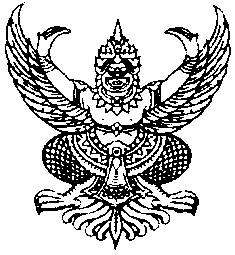 เลขที่	/	ที่ทำการองค์การบริหารส่วนตำบลบะ                                                                                อำเภอท่าตูม  จังหวัดสุรินทร์ ๓๒๑๒๐หนังสือรับรองผู้ประสบภัยประเภทบุคคลธรรมดาหนังสือฉบับนี้ให้ไว้เพื่อรับรองว่า.............................................เกิดวันที่...................................เลขประจำตัวประซาซน/หนังสือเดินทางเลขที่................................./............................อื่นๆ.................(ถ้ามี)ที่อยู่ที่ประสบภัย บ้านเลขที่..........หมู่ที่..........ถนน...................ตำบล             อำเภอ                       .   จังหวัด               รหัสไปรษณีย์                 โทรศัพท์.............................................................................ที่อยู่ตามทะเบียนบ้านหรือที่อยู่ที่ติดต่อได้ บ้านเลขที่..........หมู่ที่...........ถนน..................ตำบล..................อำเภอ                    .   จังหวัด                   รหัสไปรษณีย์                  โทรศัพท์.........................เป็นผู้ประสบภัยหรือได้รับผลกระทบจากเหตุการณ์..................................(ระบุประเภทของสาธารณภัยและสถานที่เกิดภัย) เมื่อวันที่........................................................ ความเสียหายของผู้ประสบภัย ตามบัญชีความเสียหายแนบท้ายหนังสือรับรองของผู้ประสบภัยประเภทบุคคลธรรมดาฉบับนี้ผู้ประสบภัยมีสิทธิที่จะได้รับการสงเคราะห์และฟื้นฟูจากหน่วยงานของทางราชการด้านใด ด้านหนึ่งหรือหลายด้านตามเงื่อนไข หลักเกณฑ์ และแนวทางที่หน่วยงานนั้นกำหนด รายละเอียดตารางแสดง สิทธิ ที่จะได้จากทางราชการปรากฏตามแนบท้ายนี้ให้ ณ วันที่              	เดือน	                พ.ศ.(........................................................................)นายกองค์การบริหารส่วนตำบลบะหลักการปฏิบัติแนวทางปฏิบัติ๑. การป้องกันและลดผลกระทบ ๑.๑ การวิเคราะห์ความเสี่ยงภัยประเมินความเสี่ยงภัยและความส่อแหลมในเซตพื้นที่ โดยพิจารณาจากข้อมูลสถิติการเกิดภัยและจากการ วิเคราะห์ข้อมูลสภาพแวดล้อมต่าง ๆจัดทำแผนที่เสี่ยงภัยแยกตามประเภทภัย๑.๒ การเตรียมการด้านฐานข้อมูลและระบบ สารสนเทศ- จัดทำฐานข้อมูลเพื่อสนับสนุนการบริหารจัดการ สาธารณภัย-พัฒนาระบบเชื่อมโยงข้อมูลด้านสาธารณภัยระหว่าง หน่วยงานให้มีประสิทธิภาพและสามารถไข้งานได้ ร่วมกัน-กระจายข้อมูลด้านสาธารณภัยไปยังหน่วยงานที่มี หน้าที่ปฏิบัติการ๑.๓ การส่งเสริมให้ความรู้และสร้างความ ตระหนักด้านการป้องกันและบรรเทาสาธารณภัยสนับสนุนให้สื่อประชาสัมพันธ์ให้มีบทบาทในการ รณรงค์ประชาสัมพันธ์เพื่อปลูกฝังจิตสำนึกด้านความ ปลอดภัยอย่างต่อเนื่อง-  เผยแพร่และเสริมสร้างความรู้ความเข้าใจแก่ ประชาชนเกี่ยวกับความปลอดภัยในชีวิตประจำวันพัฒนารูปแบบและเนื้อหาการรณรงค์ประชาสัมพันธ์ ให้ ชัดเจนเข้าใจง่าย เหมาะสม เข้าถึงกลุ่มเป้าหมาย แต่ละกลุ่ม และเป็นที่น่าสนใจส่งเสริมและสนับสนุนให้องค์กรเครือข่ายในการ ป้องกัน และบรรเทาสาธารณภัยทุกภาคส่วนทั้งภาครัฐ ภาค เอกชน และอาสาสมัครต่าง ๆ มีส่วนร่วมในการ รณรงค์ในเรื่องความปลอดภัยอย่างต่อเนื่อง๑.๔ การเตรียมการป้องกันด้านโครงสร้างและ เครื่องหมายสัญญาณเตือนภัยจัดหาพื้นที่รองรับน้ำและกักเก็บน้ำสร้างอาคารหรือสถานที่เพื่อเป็นสถานที่หลบภัย สำหรับพื้นที่ที่การหนีภัยทำได้ยาก หรือไม่มีพื้นที่หลบภัยที่เหมาะสมก่อสร้าง/ปรับปรุงเส้นทางเพื่อการส่งกำลังบำรุง หรือ เส้นทางไปสถานที่หลบภัยให้ใช้การได้หลักการปฏิบัติแนวทางปฏิบัติ๒. การเตรียมความพร้อม๒.๑ ด้านการจัดระบบปฏิบัติการฉุกเฉินจัดทำคู่มือและจัดทำแผนปฏิบัติการฉุกเฉินและแผน สำรองของหน่วยงาน และมีการฝึกซ้อมแผนจัดเตรียมระบบการติดต่อสื่อสารหลักและสื่อสารสาร สำรองกำหนดแนวทางการประชาสัมพันธ์ข่าวสารแก่ ประชาชน และเจ้าหน้าที่จัดเตรียมระบบการแจ้งเตือนภัยและส่งสัญญาณ เตือนภัยให้ประชาชนและเจ้าหน้าที่ได้รับทราบล่วงหน้า-จัดเตรียมเส้นทางอพยพและจัดเตรียมสถานที่ ปลอดภัยสำหรับคนและสัตว์เลี้ยงกำหนดมาตรการรักษาความปลอดภัย ความสงบ เรียบร้อย รวมทั้งการควบคุม การจราจรและการ สัญจรภายในเขตพื้นที่จัดระบบการดูแลสิ่งของบริจาคและการสงเคราะห์ ผู้ประสบภัยจัดทำบัญชีรายชื่อคนที่ต้องช่วยเหลือเป็นกรณีพิเศษ๒.๒ ด้านบุคลากร-จัดเตรียมเจ้าหน้าที่ที่รับผิดชอบงานป้องกันและ บรรเทาสาธารณภัย และกำหนดวิธีการปฏิบัติตาม หน้าที่และ ขั้นตอนต่างๆ วางระบบการพัฒนาศักยภาพและการฝึกอบรม บุคลากร ด้านการป้องกันและบรรเทาสาธารณภัย - จัดทำบัญชีผู้เชี่ยวชาญเฉพาะด้านต่าง ๆ หรือ เจ้าหน้าที่จากหน่วยงานและองค์กรที่เกี่ยวข้อง - การเสริมสร้างศักยภาพชุมชนด้านการป้องกันและ บรรเทาสาธารณภัย โดยการฝึกอบรมประชาชน๒.๓ ด้านเครื่องจักรกล ยานพาหนะ วัสดุ อุปกรณ์ เครื่องมือเครื่องใช้ และพลังงานจัดเตรียมเครื่องจักรกลยานพาหนะ เครื่องมือ วัสดุอุปกรณ์ที่จำเป็นให้พร้อมใช้งานได้ทันทีจัดทำบัญชีเครื่องจักรกล ยานพาหนะเครื่องมือ วัสดุ อุปกรณ์ของหน่วยงาน ภาคีเครือข่ายทุกภาคส่วนพัฒนาเครื่องจักรกล เครื่องมือ วัสดุอุปกรณ์ด้าน สาธารณภัยให้ทันสมัยจัดหาเครื่องมือและอุปกรณ์ที่จะเป็นพื้นฐานสำหรับชุมชนจัดเตรียมระบบเตือนภัยจัดหาน้ำมันเชื้อเพลิงสำรอง/แหล่งพลังงานสำรอง๒.๔ ด้านการเตรียมรับสถานการณ์-จัดประชุมหน่วยงานที่เกี่ยวข้องกับการป้องกันและ บรรเทาสาธารณภัย เข่น สถานพยาบาล ไฟฟ้า ประปา ผู้นำชุมชน ฯลฯ-มอบหมายภารกิจความรับผิดชอบให้แก่หน่วยงานนั้น -กำหนดผู้ประสานงานที่สามารถติดต่อได้ตลอดเวลา ของหน่วยงานหลักการปฏิบัติแนวทางปฏิบัติ๑. การแจ้งเหตุประชาชน / อาสาสมัคร / คณะกรรมการฯ ฝ่ายแจ้ง เตือนภัยแจ้งเหตุให้ประธานคณะกรรมการป้องกันและบรรเทาสาธารณภัยหมู่บ้าน / ขุมชนและผู้อำนวยการท้องถิ่น / ผู้ที่ผู้อำนวยการท้องถิ่น มอบหมายทราบโดยทางวิทยุสื่อสาร/โทรศัพท์ -วิทยุสื่อสารความถี่ ๑๖๒.๘๐๐ MHz -โทรศัพท์สายด่วน  ๐๘๗-๘๗๗๑๕๕๓ เบอร์มือถือ ๐๖๕-๓๔๖๔๑๖๖๒. การระงับเหตุคณะกรรมการป้องกันและบรรเทาสาธารณภัย หมู่บ้าน/ ขุมชน/ อปพร./ มิสเตอร์เตือนภัย/ OTOS/ อาสาสมัคร ต่างๆเข้าระงับเหตุ ตามแผนป้องกันและ บรรเทาสาธารณภัยขุมชน๓. การประสานหน่วยงานต่าง ๆ-กรณีผู้บาดเจ็บให้ประสานสถานพยาบาลในพื้นที่ / ข้างเคียง-วิทยุสื่อสาร ความถี่ ๑๕๔.๙๗๕ MHz -โทรศัพท์สายด่วน ๑๖๖๙ หรือ ๐๘๗-๘๗๗๑๕๕๓-กรณีเกินศักยภาพของหมู่บ้าน/ขุมชนในการระงับภัย ให้ประธานคณะกรรมการป้องกันและบรรเทาสา ธารณภัย หมู่บ้าน / ขุมชน รายงานต่อผู้อำนวยการ ท้องถิ่น เพื่อขอความช่วยเหลือหลักการปฏิบัติแนวทางปฏิบัติ๑. การจัดตั้งศูนย์อำนวยการเฉพาะกิจฯผู้อำนวยการท้องถิ่นออกคำสั่งตั้งศูนย์อานวยการ เฉพาะกิจ๒. การเฝ้าระวัง ติดตาม และรับแจ้งเหตุ ๒๔ ชั่วโมงจัดเวรเฝ้าระวังติดตามสถานการณ์๓. แจ้งข่าวเตือนภัย-แจ้งผู้ประสานงานของหน่วยงานที่เกี่ยวข้องทราบ-แจ้งผ่านทางสื่อต่าง ๆ-ออกประชาสัมพันธ์เสียงตามสาย๔. การระงับเหตุ-ผู้อำนวยการท้องถิ่นเข้าพื้นที่ และตั้งศูนย์บัญชาการ เหตุการณ์ในที่เกิดเหตุ เพื่อเป็นจุดสั่งการ พร้อมจัด บุคลากร เครื่องมือ เครื่องใช้ อุปกรณ์ และ ยานพาหนะในการระงับเหตุ๕. การช่วยเหลือผู้ประสบภัย-ปฏิบัติการด้นหา และช่วยเหลือผู้ประสบภัย-ปฐมพยาบาลผู้ประสบภัยที่เจ็บป่วยเพื่อส่งไปรักษาตัวในโรงพยาบาลต่อไป-จัดหาปัจจัยสี่ให้แก่ผู้ประสบภัย-ให้การสงเคราะห์ผู้ประสบภัย๖. การรายงานสถานการณ์จัดเตรียมเจ้าหน้าที่เพื่อรายงานสถานการณ์ให้กอง อำนวยการป้องกันและบรรเทาสาธารณภัยอำเภอ และกองอำนวยการป้องกันและบรรเทาสาธารณภัย จังหวัดทราบ จนกระทั่งสถานการณ์ภัยสิ้นสุด๗. การประสานงานกับหน่วยงานต่าง ๆกรณีต้องขอรับการสนับสนุนจากกองอำนวยการ ป้องกันและบรรเทาสาธารณภัย อปท. ข้างเคียง / ส่วนราชการ ต่าง ๆ ในพื้นที่ / องค์กรสาธารณกุศล ภาคเอกชน หรือ กองอำนวยการป้องกันและบรรเทา สาธารณภัยระดับเหนือขึ้นไป -วิทยุสื่อสาร ความถี่ ๑๕๔.๙๗๕ MHz -โทรศัพท์สายด่วน ๐๘๗-๘๗๗๑๕๕๓๘. การอพยพเมื่อสถานการณ์เลวร้ายและจำเป็นต้องอพยพ ให้ ดำเนินการอพยพเคลื่อนย้ายอย่างเป็นระบบหลักการปฏิบัติแนวทางปฏิบัติการส่งต่อการควบคุมสถานการณ์กรณีสถานการณ์รุนแรงเกินกว่าศักยภาพของท้องถิ่นจะรับสถานการณ์ได้ ให้รายงานต่อผู้อำนวยการอำเภอเพื่อส่งมอบการควบคุมสถานการณ์ต่อไปหลักการปฏิบัติแนวทางปฏิบัติ๑. จัดทำแผนอพยพในพื้นที่เสี่ยงจากสาธารณภัยประชุมผู้ที่เกี่ยว'ซ้อง๒. เตรียมการเกี่ยวกับการอพยพประชุมและสำรวจสถานที่-สถานที่ปลอดภัยสาหรับการอพยพประชาชนและสัตว์เลี้ยง-เส้นทางหลัก และสำรองสำหรับอพยพ-ป้ายแสดงสัญญาณเตือนภัย ป้ายบอกเส้นทางอพยพทั้ง เส้นทางหลักและเส้นทางรอง-จัดเตรียมเครื่องมือ อุปกรณ์ ยานพาหนะ ที่จำเป็นต่อการอพยพ-จัดลำดับความสำคัญซองการอพยพ โดยจัดแบ่ง ประเภท ซองบุคคลตามลำดับความสำคัญเร่งด่วน -กำหนดจุดนัดหมายประจำชุมชนและพื้นที่รองรับ การอพยพ-จัดทำคู่มือการอพยพจากสาธารณภัยที่สั้น ง่ายต่อการทำความเข้าใจ ให้ประชาชนได้ศึกษา๓. จัดเตรียมสรรพกาลังหน่วยปฏิบัติการฉุกเฉิน หรือหน่วยอพยพทบทวนและฝึกซ้อมแผนอย่างส่ำเสมอ๔. จัดประชุมหรืออบรมให้ความรูในการช่วยเหลือ ตัวเองเมื่ออยู่ในภาวะฉุกเฉินประชุมหรือฝึกเกอบรม๕. ทบทวนและฝึกซ้อมแผนระบบเตือนภัยและ แผนอพยพ ประเมินเพื่อให้สามารถประยุกต์ใช้ ต่อไปฝึกซ้อมแผนทั้งแบบปฏิบัติการบนโต๊ะ และแบบ ปฏิบัติการจริง๖. ตรวจสอบการทางานระบบสื่อสาร-ติดต่อกับผู้มี'วิทยุสื่อสาร / หรือผู้มีโทรศัพท์มือถือเพื่อเช้าร่วมในการแจ้งเตือนภัย-ฝึกซ้อมแผนอพยพ๗. แจ้งประซาชนที่อาศัยและทางานในพื้นที่ เสี่ยงภัย ว่ามีความเสี่ยงต่อภัยประเภทใด ในหมีบ้าน/ชุมชน เซ่น อุทกภัย อัคคีภัย วาตภัยการประชุมหมู่บ้าน/ชุมชนหลักการปฏิบัติแนวทางปฏิบัติ๑. การจัดเตรียมสถานที่ปลอดภัย-จัดเตรียมพื้นที่ให้เหมาะสมกับจำนวนผู้อพยพ และ สัตว์เลี้ยง-จัดเตรียมและดูแลความสะอาดของห้องน้ำ อาหารน้ำดื่ม และสิ่งแวดล้อมให้ถูกสุขลักษณะ-จัดเตรียมระบบสาธารณูปโภคพื้นฐาน-จัดระเบียบพื้นที่อพยพ โดยแบ่งพื้นที่ให้เป็นสัดส่วนเป็นกลุ่มครอบครัวหรือกลุ่มชุมชน-จัดทำแบบฟอร์มลงทะเบียนผู้อพยพ เพื่อเป็นการตรวจสอบจำนวนผู้อพยพ-จัดหาสถานที่ปลอดภัยแห่งอื่นไว้รองรับในกรณีพื้นที่ ไม่เพียงพอ๒. การรักษาความปลอดภัยจัดระเบียบเวรยามทั้งในสถานที่อพยพ และบ้านเรือน ของผู้อพยพหลักการปฏิบัติแนวทางปฏิบัติ๑. เรียกประชุมกองอำนวยการบีองกันและบรรเทา  สาธารณภัยหมู่บ้าน / ชุมชน เมื่อได้รับข้อมูล แจ้งเตือนจากอำเภอ / หมู่บ้าน / ข้อมูลเครื่อง จัดปริมาณน้าฝน / มิสเตอร์เตือนภัยเรียกประชุมกองอำนวยการบีองกันและบรรเทา สาธารณภัย องค์การบริหารส่วนตำบลบ้านไทร๒. เตรียมความพร้อม / เตรียมพร้อมระบบเตือน ภัยทั้งหมด (สัญญาณเตือนภัยวิทยุสื่อสาร โทรศัพท์มือถือ หรือระบบเตือนภัยที่มีอยู่ใน ท้องถิ่น)เตรียมและตรวจสอบอุปกรณ์หลักการปฏิบัติแนวทางปฏิบัติ๓. ติดตามสถานการณ์จากทางราชการ สื่อมวลชน และอาสาสมัครเตือนภัยสั่งการในระหว่างการประชุมกองอำนวยการป้องกัน และบรรเทาสาธารณภัยองค์การบริหารส่วนตำบลบ้านเอื้อง๔. ตรวจสอบข้อมูลที่จำเป็นในพ้นที่ที่ประสบภัย-บัญชีรายชื่อผู้อพยพ-บัญชีจำนวนและชนิดชองสัตว์เลี้ยงที่จะอพยพ -ยานพาหนะ-อาหารที่สำรองไว้สาหรับคนและสัตว์เลี้ยง๔. ตรวจสอบระบบเครือข่ายการเตือนภัยตรวจสอบสัญญาณวิทยุสื่อสาร๖. จัดเตรียมสถานที่ปลอดภัยรองรับผู้อพยพและ สัตว์เลี้ยงประสานกับผู้ดูแลสถานที่หลักการปฏิบัติแนวทางปฏิบัติเมื่อสถานการณ์เลวร้ายและจำเป็นต้องอพยพเมื่อสถานการณ์เลวร้ายและจำเป็นต้องอพยพ๑. ออกประกาศเตือนภัยเพื่ออพยพฝ่ายเฝ้าระวังและแจ้งเตือนภัยและฝ่ายสื่อสารชอง คณะกรรมการบ้องกันและบรรเทาสาธารณภัย หมู่บ้าน / ชุมชน ออกประกาศเตือนภัยเพื่ออพยพให้ สัญญาณเตือนภัยและประกาศอพยพ เข่น เสียงตาม สาย วิทยุ หอกระจายข่าว โทรโข่ง นกหวีด หรือ สัญญาณเสียง /สัญลักษณ์ต่าง ๆ ที่กำหนดให้เป็น สัญญาณเตือนภัย ประจำชุมชน / หมู่บ้าน๒. ส่งฝ่ายอพยพไปยังจุดนัดหมาย / จุดรวมพล เพื่อรับผู้อพยพหรือตามบ้านที่มีผู้ป่วย คนชรา เด็ก และสัตว์เลี้ยงสั่งการในระหว่างการประชุมกองอำนวยการบ้องกัน และบรรเทาสาธารณภัย๓. การดูแลความปลอดภัยบ้านเรือนผู้อพยพจัดเวรออกตรวจตราความเรียบร้อยในพื้นที่ประสบภัยหลักการปฏิบัติแนวทางปฏิบัติ๑. ตรวจสอบพื้นที่ประสบภัยสำรวจความเสียหายซองพื้นที่ประสบภัย รวมทั้ง บ้านเรือนของผู้เสียหาย๒. ตรวจสอบสภาพถนนที่ใช้เป็นเส้นทางอพยพตรวจสอบสภาพถนนและยานพาหนะ๓. แจ้งแนวทางการอพยพกลับให้ประชาชนได้ รับทราบประชุมผู้เกี่ยวข้อง๔. ตรวจสอบความพร้อมของประชาชนในการ อพยพกลับจัดการประชุมที่สถานที่ที่ผู้อพยพพักอาศัย๔. ดำเนินการอพยพประชาชนกลับบ้านเรือนชี้แจงในที่ประชุมและดาเนินการอพยพประชาชนกลับ